HO T Ă R Â R E A  NR. 133din 26 noiembrie 2015privind aprobarea introducerii în Inventarul bunurilor care aparţin domeniului public al Municipiului Dej a  obiectivelor ce urmează a fi cuprinse în Contractul de Delegare a Serviciului de Alimentare cu Apă şi CanalizareConsiliul Local al Municipiului Dej, întrunit în şedinţa de lucru ordinară din data de 26 noiembrie  2015;Având în vedere proiectul de hotărâre, prezentat din iniţiativa primarului Municipiului Dej, întocmit în baza Referatului Nr. 22.879 din data de 19 noiembrie 2015, al Compartimentului Patrimoniu Public și Privat al Primăriei Municipiului Dej, prin care se propune spre aprobare delegarea gestiunii serviciului de alimentare cu apă către Compania de Apă Someș S.A. Cluj,  proiect aprobat favorabil în ședința de lucru a comisiei economice din data de 26 noiembrie 2015;  Ținând cont de: Prevederile ‘art. 11’, alin. (2), ’art. 36’, alin. (7), lit.  c), ’art. 36’, alin.  (2), lit. d) și alin. (6), lit. a), pct 14 , art.122 din  Legea  Nr. 215/2001 a administraţiei publice locale, republicată, ale  ’art. 10’ și ’art. 30’ din Legea Nr. 51/2006 a serviciilor comunitare de utilităţi publice, ale ’art. 17’, ’art. 18’, alin. (2), ’art.  21-24’, ’art 41’, alin. (1) din  Legea  Nr. 241/2006 privind serviciul de alimentare cu apă şi de canalizare;Având în vedere prevederile Contractului de delegare a gestiunii serviciului de alimenatre cu apă și canalizare semnat între Asociația  Regională pentru Dezvoltarea Infrastructurii din Bazinul Hidrografic Someș -Tisa, a cărui membru este Municipiul Dej și Compania de Apă S.A ;Având în vedere prevederile ’art. 59’ din Ordonanta de Urgență a Guvernului Nr. 54/2006, privind regimul contractelor de concesiune de bunuri proprietate publică, cu modificările și completările ulterioare;În temeiul ’art. 45’, alin. (3) din Legea Nr. 215/2001 privind administraţia publică locală, republicată, cu completările și modificările ulterioare,H O T Ă R Ă Ș T E:Art. 1.  Aprobă introducerea în Inventarul bunurilor care aparţin domeniului public al Municipiului Dej a obiectivelor care alcătuiesc sistemul de alimentare cu apă/ canalizare, aflate în Anexa 1, proprietatea Municipiului Dej, judetul Cluj, ce urmează a fi cuprinse în Contractul de Delegare a Serviciului de Alimentare cu Apă şi Canalizare încheiat cu Compania de Apă Someș S.A.Art. 2. Împuternicește Asociația Regională pentru Dezvoltarea Infrastructurii din Bazinul Hidrografic Someș -Tisa, prin reprezentantul său legal să semneze în numele și pentru Municipiul Dej, Actul adițional la Contractul  de delegare a gestiunii serviciului  de alimentare cu apă/canalizare, încheiat cu Compania de Apă  Someș  S.A., care va avea ca obiect bunurile  prevăzute în Anexa 1, parte integrantă a acestei hotărâri. Art. 3.  Durata concesiunii acestor bunuri  către Compania de Apă Someș S.A este pe durata existenței Contractul de delegare a gestiunii serviciului de alimentare cu apă și canalizare, semnat între Asociația  Regională pentru Dezvoltarea Infrastructurii din Bazinul Hidrografic Someș - Tisa, a cărui membru este Municipiul Dej și Compania de Apă Someș S.A. Art. 4. Cu ducerea la îndeplinire a prevederilor prezentei hotărâri se încredințează Primarul Municipiului Dej, Direcţia Tehnică, Compartimentul Patrimoniu Public și Privat al Primăriei Municipiului Dej și Asociația  Regională pentru Dezvoltarea Infrastructurii din Bazinul Hidrografic Someș - Tisa.Art. 5. Prezenta hotărâre se comunică prin intermediul Secretarului, în termenul prevăzut de lege, Primarului Municipiului Dej, Direcţiei Tehnice, Compartimentului Patrimoniu Public și Privat al Primăriei Municipiului Dej, Asociației Regionale pentru Dezvoltarea Infrastructurii din Bazinul Hidrografic Someș - Tisa și Prefectului Județului Cluj.Preşedinte de şedinţă,   Zanc Gavril          Nr. consilieri în funcţie - 19						Nr. consilieri prezenţi   - 18 Nr. voturi pentru	  -  17   	Nr. voturi împotrivă	  -	Abţineri		  -  1	 		          Contrasemnează								   SECRETAR,								Jr. Pop Cristina 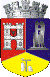 ROMÂNIAJUDEŢUL CLUJCONSILIUL LOCAL AL MUNICIPIULUI DEJStr. 1 Mai nr. 2, Tel.: 0264/211790*, Fax 0264/223260, E-mail: primaria@dej.ro